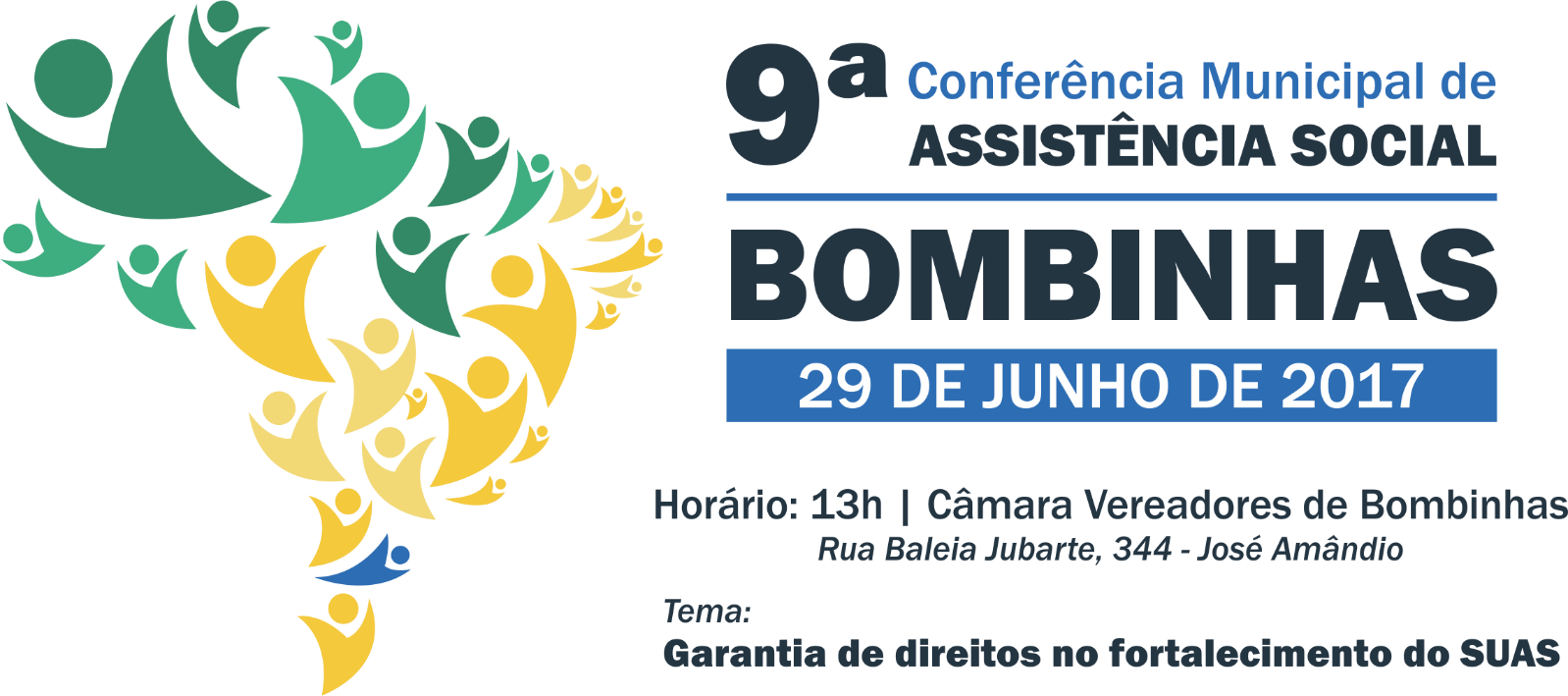 FICHA DE INSCRIÇÃO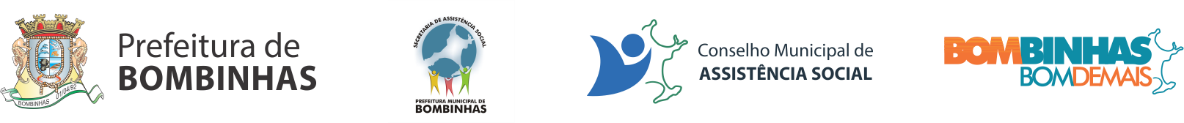 Nome: Nome: Nome: Participa como: (   ) CONVIDADO   (   ) OBSERVADOR                                (   ) DELEGADO SOCIEDADE CIVIL   (    ) DELEGADO PODER PÚBLICOParticipa como: (   ) CONVIDADO   (   ) OBSERVADOR                                (   ) DELEGADO SOCIEDADE CIVIL   (    ) DELEGADO PODER PÚBLICOParticipa como: (   ) CONVIDADO   (   ) OBSERVADOR                                (   ) DELEGADO SOCIEDADE CIVIL   (    ) DELEGADO PODER PÚBLICOEntidade /Segmento que representa:Entidade /Segmento que representa:Entidade /Segmento que representa:Endereço:Endereço:Endereço:Cidade:Tel: (   )Tel: (   )E-mail: E-mail: E-mail:Tem alguma deficiência?   (   ) Não (   ) Sim   _______________________Necessita de serviços especiais? (   ) Não (   ) Sim Tem alguma deficiência?   (   ) Não (   ) Sim   _______________________Necessita de serviços especiais? (   ) Não (   ) Sim RG: